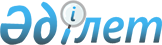 Об установлении ветеринарного режима с введением ограничительных мероприятий
					
			Утративший силу
			
			
		
					Решение акима Исатайского аульного округа Кобдинского района Актюбинской области от 6 ноября 2012 года № 3. Зарегистрировано Департаментом юстиции Актюбинской области 15 ноября 2012 года № 3439. Утратило силу решением акима Исатайского аульного округа Кобдинского района Актюбинской области от 11 января 2013 года № 1      Сноска. Утратило силу решением акима Исатайского аульного округа Кобдинского района Актюбинской области от 11.01.2013 № 1.       

В соответствии со статьей 35 Закона Республики Казахстан от 23 января 2001 года № 148 «О местном государственном управлении и самоуправлении в Республике Казахстан», статьей 10–1 Закона Республике Казахстан от 10 июля 2002 года № 339-II «О Ветеринарии» и на основании представления главного государственного ветеринарного инспектора Кобдинского района от 15 октября 2012 года № 10-2/126, аким Исатайского аульного округа РЕШИЛ:



      1. Установить ветеринарный режим с введением ограничительных мероприятий с целью не допущения и дальнейшего распространения заболеваний, в связи с выявлением очага инфекционной болезни бешенства среди крупного рогатого скота на территории села Жарсай-2 Исатайского аульного округа.



      2. Контроль за выполнением настоящего решения оставляю за собой.



      3. Настоящее решение вводится в действие по истечении десяти календарных дней со дня его первого официального опубликования.      Аким аульного округа                      Акылбеков А.
					© 2012. РГП на ПХВ «Институт законодательства и правовой информации Республики Казахстан» Министерства юстиции Республики Казахстан
				